Социально-педагогический проект «Традиции классного коллектива. Новое поколение выбирает семейные ценности»Проморолик «Я самый классный классный»Автор : Маруда Татьяна Николаевна, учитель английского языка высшей квалификационной категории, классный руководитель 7-Б классаТорез2024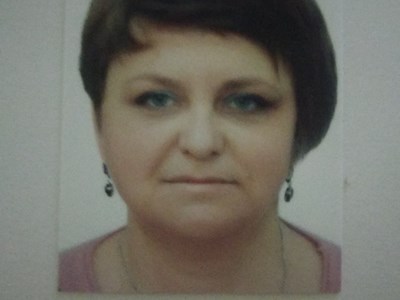 Маруда Татьяна Николаевна, 1978 года рожденияТвой учитель не тот, кто тебя учит, а тот, у кого учишься ты. (Ричард Бах)Династия педагогов.Кто-то из мудрецов сказал, что семья- это место приземления для старших, стартовая площадка для младших и маячок взаимоотношений для каждого. Семья -это родство не только кровное, но и духовное, это общность или близость интересов. К сожалению, не о каждой семье это можно сказать. А вот мне повезло. Членов нашей семьи объединяет ещё и общее дело – педагогика.
Существует немало профессий, где преемственность поколений играет положительную роль, помогает добиваться наилучших результатов, и профессия «педагог» – одна из таких. В нашей области немало прекрасных дружных династий, где все представители преданы одному благородному делу – обучению и воспитанию детей. Когда все члены семьи, несмотря на жизненные штормы, остаются верными своему призванию, это, несомненно, становится залогом успеха. Общий учительский стаж семьи Маруды почти 80 лет. Среди нас преподаватель естественно-математического цикла, гуманитарного цикла и учитель физкультуры.Свое повествование о нашей педагогической династии я бы хотела начать с рассказа о ее родоначальнице – моей маме, моей наставнице Маруде Ольге Николаевне, проработавшей в школе 42 года учителем математики.«От судьбы не уйдёшь» - это звучит банально, но в моём случае очень точно передаёт ситуацию выбора профессии. Я уже с детства знала, что после школы поступлю в педагогический. После окончания школы поступила в Шахтерское педагогическое училище, затем окончила Славянский государственный педагогический институт и Бердянский государственный педагогический университет. Мой стаж работы 26 лет, из них 23 года учителем английского языка.Не мог не пойти по нашим стопам и мой младший брат, Маруда Алексей Николаевич. Он окончил Славянский государственный педагогический институт и вот уже 17 лет работает преподавателем физкультуры в Гимназии общественно-гуманитарного цикла города Тореза. А его дочь, Маруда Екатерина Алексеевна, которой всего 12 лет, мечтает стать учителем младших классов.Я считаю, что педагогические династии – это особый образ жизни, высочайшая шкала нравственных ценностей. Только талантливый человек, который искренне любит детей, предан своей профессии, достоин быть продолжателем педагогической династии.Мое педагогическое кредоНадо видеть себя в детях, чтобы помочь им стать взрослыми…Надо принимать их как повторение своего детства, чтобы совершенствоваться самому…Надо, наконец, жить жизнью детей, чтобы быть гуманным педагогом.Ш. А. АмонашвилиО классном руководителе как ключевой фигуревоспитательного процессаПритчаОднажды, гуляя по лесу, один человек нашел орленка. Он взял его домой и оставил жить в сарае, приучив есть корм для цыплят и вести себя так же, как они. В один из дней к хозяину пришел натуралист, который хотел узнать, как орел, царь птиц, может жить в сарае вместе с цыплятами. «Я кормил его тем же, чем и цыплят, и приучил его быть цыпленком, он никогда не научится летать, — объяснил хозяин. — Он перестал быть орлом и ведет себя, как настоящий цыпленок». «Тем не менее, — настаивал натуралист, — у него сердце орла, и он может научиться летать». Осторожно взяв орленка на руки, он сказал: «Ты создан для неба, а не для земли. Расправь свои крылья и лети». Орленок, однако, был смущен; он не знал, кто он, и, посмотрев на цыплят, клюющих свой корм, спрыгнул вниз, чтобы снова присоединиться к ним. На следующий день натуралист взял орла на руки и поднялся с ним на крышу дома. «Ты орел, — снова убеждал он его. — Расправь крылья и лети». Но орленок был напуган своим неизвестным Я и новым миром, простиравшимся перед ним, поэтому он снова спрыгнул вниз и отправился к цыплятам. На третий день рано утром натуралист принес орла на высокую гору. Он встал лицом к солнцу, поднял царя птиц высоко над собой и, подбадривая его, сказал: «Ты орел. Ты создан для неба. Расправь свои крылья и лети». Орел посмотрел вокруг. До сих пор он никогда не летал. И вдруг случилось то, чего так долго ждал от него натуралист: орел стал медленно расправлять крылья и, издав торжествующий крик, он наконец воспарил под облака и улетел.     Для человека всегда были  важны вопросы его предназначения, его места в жизни, в природе, в мире. Каждому нужно пройти свой путь самоопределения,  самореализации,  путь поиска и отыскания смысла жизни.        Ещё классик советской педагогической науки В.А. Сухомлинский заметил, «в наших воспитанниках дремлют задатки талантливых математиков и физиков, филологов и историков, биологов и инженеров, мастеров творческого труда… Эти таланты раскроются лишь тогда, когда каждый подросток встретит в воспитателе ту «живую воду», без которой задатки засыхают… »         И действительно, только искренняя заинтересованность проблемами детей, способность понять и увлечь за собой, а значит обучать, развивать и воспитывать – ключ к росту учащихся.  Помочь ребёнку обрести свое лицо, сделать так, чтобы он ощутил свою уникальность, осознал свои возможности, сформировать веру в успех и как следствие, мотивацию на саморазвитие – вот основные задачи для классных руководителей.          Классный руководитель – центральная фигура воспитательного процесса. Нет работы более сложной и трудной.  Его деятельность многоёмка и многообразна, круг обязанностей очень широк, бывают не только радости и победы, но огорчения и неудачи. И вместе с тем нет работы в школе более интересной, дающей большую отдачу. Управление воспитанием классного коллектива – это радость общения, это круг своих детей, это реализация педагогического сотрудничества. Руководство воспитательным процессом – это стремление быть нужным каждому и это радость небольших достижений и больших побед в воспитании человека.          Классный руководитель  по сравнению с  другими учителями чаще и больше общается с учащимися.  Его общение с ними не обрывается после звонка.  Он и после уроков выступает в роли воспитателя.  Воспитательная работа классного руководителя не ограничивается рамками школы. Он поддерживает тесную связь с семьёй. Он информирует родителей об учебной работе и поведении учащихся,  намечает вместе с ними пути совместной работы по их воспитанию.        Для успешного решения вопросов обучения, воспитания и развития личности ребенка необходимо активное взаимодействие всех участников образовательного процесса.     В процессе своей деятельности классный руководитель, в первую очередь, взаимодействует с учителями-предметниками: совместная разработка общих педагогических требований и подходов к учащимся в учебно-воспитательном процессе на основе целей образовательного учреждения; привлечение учителей к работе с родителями; включение обучающихся своего класса в систему внеклассной работы по предметам разнообразные предметные кружки, факультативы, выпуск предметных газет, совместная организация и участие в предметных неделях, тематических вечерах и других мероприятиях.       Совместно с педагогом-психологом классный руководитель изучает индивидуальность учащихся. При поддержке педагога-психолога классный руководитель анализирует развитие коллектива класса, определяя познавательные, творческие способности и возможности воспитанников, помогая ребенку определиться в выборе будущей профессии; координирует выбор форм и методов организации индивидуальной и групповой учебной и внеклассной деятельности как со своей стороны, так и со стороны других  участников воспитательного процесса.          В организации внеурочной, внешкольной работы классного коллектива, досуговых и каникулярных мероприятиях классный руководитель активно взаимодействует с педагогом-организатором. Согласуя совместную деятельность, по проведению мероприятий внутри класса, организует участие обучающихся своего класса в общешкольных мероприятиях во внеучебное и каникулярное время.     Классный руководитель должен тесно взаимодействовать с социальным педагогом,  призванным быть посредником между личностью ребенка и всеми социальными институтами в разрешении личностных кризисов обучающихся.           Из всего выше сказанного можно сделать вывод, что классный руководитель является ключевой фигурой воспитательного процесса. И для того, что бы воспитательный процесс протекал как можно более плодотворно, классный руководитель должен не забывать:входить в класс с улыбкой;быть всегда выдержанным,  терпеливым , уравновешенным, внимательным;не должен искать лёгких путей;вовремя одобрить, поддержать, быть рядом в трудной ситуации;постараться вселять в ребёнка веру в себя;радоваться маленьким успехам своих учащихся, сопереживать их неудачам;не бояться признаться в незнании какого-нибудь вопроса, быть вместе с ними в поиске;не бояться извиниться, если не прав;быть терпеливым к ошибкам ребят;среди учащихся не должно быть любимчиков;не воспитывать самонадеянных, их будут избегать; слишком скромных, их не будут уважать; слишком болтливых, на них не будут обращать внимание;  слишком молчаливых, с ними не будут считаться; слишком суровых, от  них трудно отмахнуться; слишком добрых, их растопчут;нужно жить с детьми полной жизнью: радоваться и огорчаться вместе с ними, увлекаться и удивляться, шутить и наставлять, быть нетерпимыми ко лжи и насилию, быть справедливыми, упорными , правдивыми.нести детям добрую энергию, научить их летать.Социально-педагогический проект «Новое поколение выбирает семейные ценности»«Семья и школа – это берег и море. На берегу ребёнок делает свои первые шаги, а потом перед ним открывается необозримое море знаний, и курс в это море прокладывает школа. Но это не значит, что он должен совсем оторваться от берега.» 	  				(Лев Кассиль) Издавна на Руси семья занимала главнейшее место, ведь она укрепляла и растила новые поколения русского народа. Семьей принято было гордиться и на нее надеяться. Семьи, как правило, были многодетными, и каждый ребенок являлся лишь членом семьи, а не "центром мироздания", - когда мысли и действия всех взрослых сосредоточены только на нем. К жизни подходили серьезно, и детям в семьях с раннего возраста прививалось чувство чести, собственного достоинства, готовности служить Отечеству. Даже в русских сказках счастливый конец - это свадьба, после которой семья "живет-поживает да добра наживает". Поэтому так важна связь поколений в семье; знание традиций своего народа, формирующих вкусы детей, помогающих сделать осознанный выбор между вечными и временными (мнимыми) ценностями, выбор жизненных приоритетов.Семейная ценность – это то, что отличает одну семью от другой, служит весомым достоянием для ее потомков, предметом гордости и уважения к старшим поколениям. В нашем представлении, семейные ценности - это не только семейные праздники, не только помощь в выборе профессии членами семьи, не только традиционные увлечения, это гораздо большее. Прежде всего - это внутренняя культура семьи: великодушие, снисходительность, уступчивость, доброжелательность, то есть все то, без чего не может существовать семья.Недаром замечательный отечественный педагог А.С.Макаренко писал: «Хотите, чтобы были хорошие дети - будьте счастливы. Разорвитесь на части, используйте все свои таланты, ваши способности, привлеките ваших друзей, знакомых, но будьте счастливы настоящим человеческим счастьем!». Ощущение ребёнком счастья в семье  - это тоже непревзойдённая семейная ценность, которую нужно сохранять и поддерживать.      Важнейшая социальная функция семьи – воспитание и развитие детей, социализация подрастающего поколения,  направленная на формирование у детей определенных качеств, но и те, которые закладывает семейная микросреда. Образ жизни семьи в целом.      Главная цель любой семьи – формирование нового, более лучшего и более свободного поколения, но выполнять эту задачу семья сможет тогда, когда она основана на духовных ценностях, на духовном единении. Такая семья является школой здорового чувства собственности. Самодеятельности и инициативы, социальной помощи и верности. Чего каждый из нас имел право ожидать от своей семьи и своих родителей – ведь все мы когда – то были детьми. Если ребенка сравнивать с молодым деревцем, то семья – это почва, на которой оно растет, и тот ландшафт, который его формирует, одни растут в ухоженном саду, другие – в оранжерее, третьи – на скудной каменистой почве,  четвертые на – на семи ветрах. И вырастают деревца, конечно, разные.      Хорошая семья дает опору ребенку. Помогает укрепиться в этом мире, в хорошей семье ни кого не защищает, она сама по себе – лучшая защита ребенку от любых внешних угроз, надежный тыл, его первый образ жизни.Система семейного воспитания в последнее время претерпевает значительные изменения. Родители нередко проявляют неграмотность в вопросах развития и воспитания. Кроме того, в последнее время очень изменилось отношение родителей к школе, появились агрессивность, недоверие, которые, конечно же, впитывают и дети.Поэтому вопрос организации совместного взаимодействия и сотрудничества родителей, учителей и обучающихся в условиях нашего поселка является одной из острых проблем школы. Хочется видеть в родителях настоящих и искренних помощников! И в последнее время они такими и являются.Поэтому возрождение нормальной семьи и ее функций как никогда приобрело первостепенное значение. Ведь семья вместе со школой создает тот важнейший комплекс факторов воспитывающей среды. Который определяет успешность, либо не успешность ребенка и всего учебно – воспитательного процесса в школе. Наше образовательное учреждение, было, есть и останется одним из социальных институтов, обеспечивающих реальное взаимодействие ребенка, родителей и социума, способно внести огромную лепту в восстановлении семейственности.Аннотация проектаВ жизни каждого человека семья – один из важнейших факторов, определяющих его успешность. Вот почему одной из задач школы является формирование у учащихся семейных ценностей: терпимости, уважения, ответственности. Одна из важнейших задач, стоящих сегодня перед школой – актуализировать чувство сопричастности ребёнка с семьёй, родом, дать осознать правила, регулирующие взаимоотношения в семье, инициировать осознание детьми семейных ценностей и традиций. Проблема проектаСегодня философы и социологи ставят вопрос о кризисе института семьи, предсказывают даже её исчезновение. Причиной этого является отсутствие у супругов высокого уровня нравственно-этической и психолого-педагогической культуры брака. Поэтому подготовке подрастающего поколения к семейной жизни надо уделять самое пристальное внимание, так как она содержит следующие аспекты: общесоциальный, этический, правовой, психологический, педагогический, эстетический  и хозяйственно-экономический.Цель проектаРасширение представления  о крепкой семье, как основе сильного государства  (о гармоничных семейных взаимоотношениях, как  о ценности, которая скрепляет семью).Задачи проектасоздать оптимальные условия для конструктивного взаимодействия с родителями учащихся;организовать психолого-педагогическое просвещение родителей через систему родительских собраний, тематических групповых и индивидуальных консультаций;организовать совместное проведение досуга детей и родителей через мероприятия интеллектуального, спортивного и пр. характера;через формирование социально-бытовых, хозяйственно- экономических, правовых, общетрудовых и пр. компетенций подготовить учащихся к самостоятельной жизни;сформировать у учащихся устойчивую гражданско-патриотическую позицию через привитие чувства дома, любви и ответственности не только по отношению к собственной семье, но и по отношению к школе как ко второму дому, к своему родному городу, своей малой родине и т.д., и к учителям, как к людям, заботящихся о них и несущих за них ответственность во время пребывания в стенах школы.В сфере личностных универсальных учебных действий:- формировать потребности в самовыражении и самореализации, социальном признании;- развивать коммуникативные компетенции: освоение умения вести диалог на основе равноправных отношений и взаимного уважения, конструктивно разрешать конфликты в процессе совместной деятельности;- воспитывать оптимистическое восприятие мира;В сфере коммуникативных универсальных учебных действий:- учить слушать и слышать друг друга, развивать монологическую и диалогическую формы речи;-воспитывать готовность к обсуждению разных точек зрения и выработке общей (групповой) позиции, аргументированно отстаивать свою позицию невраждебным для оппонентов образом;- учить планировать общие способы работы, определять цели и функции участников, уважительно относиться к личности другого, оказывать помощь и поддержку партнерам;В сфере познавательных универсальных учебных действий:-  формировать умение ставить проблему, вопросы, выдвигать гипотезы; умение структурировать тексты, работать с метафорами;- обучать планированию проектной работы и выбору инструментария;- учить корректировать результаты, использовать различные источники информации;- развивать умение делать выводы, оформлять результаты деятельности как конечного;В сфере регулятивных универсальных учебных действий:- развивать способности к целеполаганию во временной перспективе (интервал работы над проектом );- формировать осознанное управление своим  поведением и деятельностью, направленной на достижение поставленных целей, преодоление трудностей;- формировать саморегуляцию действий, эмоций, адекватной самооценки своих возможностей в отношении решения поставленной задачи;- развитие способности к рефлексии.Формирование семейных ценностей, безусловно, очень важный и сложноорганизованный процесс, требующий больших затрат со стороны всех членов семьи в течение длительного времени. Каждая семья уникальна и неповторима, но существует ряд неизменных во все времена семейных ценностей, таких как взаимопонимание, внимательное отношение к родным и близким, доверительные и уважительные (к старшим, младшим, к женщине, родителям и т.д.) отношения между членами семьи, готовность прийти на помощь и оказать всяческую поддержку (в том числе и психологическую), сохранение семейных ценностей.Участники проекта: учащиеся, родители, педагоги, администрация школы, социальный педагог, психолог. Формы и методы работы направлены на создание максимально благоприятных условий для реализации творческих способностей, развития и самореализации каждого ребенка.       Реализация целей образовательной деятельности с использованием следующих педагогических технологий и методик: Развивающее обучение, модульная методика, исследовательские методы, проектные методы, игровые технологии, групповые технологии, информационно-коммуникационные, здоровьесберегающие технологии.Механизм реализации проекта.Развитие системы отношений: организация совместных мероприятий, создание классных традиций.Использование приемов, связанных с применением наглядных, дидактических и технических средств, игровых форм, сценариев мероприятий, опора на семейные традиции.Использование приемов, учитывающих внутриколлективные отношения, организация коллективной работы, применение сочетания различных форм совместной работы, создание ситуации успеха, эмоционального фона.Использование приемов, стимулирующих социальную активность.Использование средств положительной мотивации для предоставления родителям и учащимся возможности активного проявления себя в различных видах совместной деятельности.Диагностика участия родителей в учебно-воспитательном процессе.Действия по реализации проектаОсновные направления в работе с родителямиРеализация совместной деятельностиРодители вместе с детьми и классным руководителем организуют какое-нибудь педагогическое значимое дело. Дело организуется как элемент воспитания. Более того, дело осуществляется вместе даже не потому, что его трудно одному исполнить, а потому, что совместная деятельность, доступная детскому зрительному восприятию, сохраняющая свою материализованную форму в виде предметного результата, чрезвычайно важна ребенку для его развития: он явственно воспринимает образ “Общества”, а себя самого видит помещенным в эту новую и широкую сферу – общество.Ожидаемые результаты:- Укрепление взаимоотношений  между членами семей учащихся. - Совершенствование психологической  грамотности родителей в семье.- Формирование в  общественном сознании уважительного отношения к материнству.-  Взаимопонимание  отцов и сыновей.- Формирование семейных ценностей  в  семьях.- Соблюдение традиционных правил семьи. План деятельности:- Выбор предметов и методов для работы по семейному воспитанию- Подбор методов, приёмов обучения (анкетирование, беседы, встречи, анализ методической литературы, педагогическое наблюдение)- Подготовка дидактического материала.Этапы осуществления проекта1. Подготовительный:                                    (сентябрь-октябрь)- определение целей и задач;- актуализация тем проектов;- формирование рабочих групп;- распределение обязанностей;- анкетирование.Направление: «Диагностика  семей»Задачи: 1.Изучение  и  составление  характеристик  семей  обучающихся (состав семьи,   образовательный  уровень, сфера их  занятости, определение  соц. статуса)2. Определение  отношения   семьи к школе. 3.Выявление  положения детей в системе внутрисемейных отношений.Формы   работы:   Изучение семей учеников, знакомство их с нормативно – правовой базой, консультирование и индивидуальные  беседы, ежегодное внесение  изменений и дополнений в социальный паспорт, проведения анкетирования с родителями и обучающимися школы «Анализ семейных взаимоотношений». Это помогает выявить неблагополучные семьи, провести обследование жилищно- бытовых условий, создать банк данных о семьях.     2. Исследовательский:                                     (ноябрь-декабрь)- работа с литературой по данной теме;- исследовательская  работа по теме;- работа с Интернет- ресурсами;- подбор материала.Направление: «Психолого-педагогическое просвещение»Задачи: 1.Формирование теоретических представлений у педагогов о возможностях и условиях использования различных методов, новых форм и технологий в работе с родителями.2.Вооружение родителей педагогическими знаниями и умениями. 3.Формирование активной педагогической позиции родителей.Формы работы.   Работа  с  родителями.                                                                                                    С родителями мы проводим лекции  на родительских собраниях «Семья – счастливая планета», «В семье мне хорошо и уютно»круглые  столы «В кругу семьи мы жизнь создаем»,  «Семья – моя защита»,  «Традиции моей семьи», дни открытых дверей в форме открытых уроков для родителей 1 «Инновационные формы обучения»,  «Информационно компьютерные технологии на уроках»,– это ознакомление родителей с новыми программами по предмету, требованиями учителя к урокам, нормы оценок.3. Внедренческий:                                             (январь-март)- работа с родителями и детьми; - проведение внеклассных мероприятий;- проведение уроков по  данной тематике;- защита детских проектов;- создание буклетов.     4. Аналитический:                                                (апрель-май)- подведение итогов  с демонстрацией  лучших работ;- анализ проделанной   работы по проекту;- обобщение опыта  работы над проектом.3.Направление: «Сотрудничество»Сотрудничество учителей и родителей в организации воспитательной работы и вовлечение их в совместную с детьми деятельность.Итак, позитивные результаты моей деятельности как классного руководителя исходят из определенных составляющих:школа (классный руководитель) информирует семью о планах работы, семья оценивает влияние данной работы на детей,школа (классный руководитель) раскрывает сложные проблемы, семья определяет меру содействия решению их,школа (класс) приглашает принять участие, семья откликается на приглашение, участвует,школа (классный руководитель) сообщает о необходимости помощи, семья предлагает помощь, выдвигает предложения,школа (класс) организует общее дело, семья участвует в общих делах.Реализация поставленных задач отражена в проведенных мероприятиях, из которых видно, что моя задача, как классного руководителя, сделать семью помощником и другом как для самого ребенка, так и для класса и классного руководителя, осуществима. Только вместе с родителями общими усилиями можно добиться того, чтобы ребенок раскрыл свои способности, полюбил труд, чтобы умел наслаждаться красотой, умел любить и быть любимым. И в этом я и окружающие убедились, увидев, какими стали мои учащиеся на выпуске из школы: у них развиты нравственные качества, они добры и с уважением относятся к своим родителем, учителям, одноклассникам, мои выпускники были готовы и всегда желали участвовать в общественной деятельности, проявляли ответственность, исполнительность, показывая активную жизненную позицию.В свою очередь родители заинтересованно относились к результатам учебы, участию детей в различных делах. Родители почувствовали себя коллективом, коллективом взрослых людей, заинтересованных в том, чтобы детям их класса в школе жилось хорошо и интересно; приобщение родителей к школьным заботам в хорошем смысле слова повлияло на взаимоотношения детей и взрослых в семье и во многих семьях укрепились доверительные отношения детей и родителей.Классное руководство – это не работа, это образ жизни. Считаю, что силы и время, потраченные на организацию насыщенной классной жизни, на культурное развитие учеников, на работу с родителями никогда не будут потрачены напрасно.Методы работыФормы работыУсловияДиагностические методыИзучение, наблюдение, тестирование, беседа, составление характеристик.- Сотрудничество с психологической службой  для изучения физического и психического состояния учащихся и возможной коррекции здоровья учащихся.-  изучение результативности воспитательной  деятельности учащихся класса за каждый год для организации коррекционной работы;-  сотрудничество с учителями-предметниками по изучению индивидуальных возможностей интеллектуальной деятельности каждого учащегося;-  изучение способностей к общению каждого ученика в коллективе, определение проблем в общении и организация коррекции на материале диагностики;-  развитие желания действовать сообразно полученным нравственным знаниям в реальных жизненных ситуациях;-  развитие волевых качеств ученика, способности к критическому осмыслению своих сильных и слабых сторон;-  изучение потребностей, интересов и желаний ребят в организации и проведении внеклассных мероприятий;-  предоставление учащимся возможности самостоятельного и совместного планирования жизни класса во внеурочной деятельности и ответственности за его выполнение;-  организация целенаправленного просвещения родителей по вопросам воспитания детей, использование активных форм просветительской деятельности;-  создание благоприятной атмосферы общения, направленной на преодоление конфликтных ситуаций в процессе воспитания учащихся в системе «учитель - ученик - родитель».Организационные методыОрганизация коллектива и органов его самоуправления;регулирование ролей;Организация внеклассной деятельности.- Концерты- Соревнования- Конкурсы-Общественно-полезный труд.- Проектные недели и т.д.- Сотрудничество с психологической службой  для изучения физического и психического состояния учащихся и возможной коррекции здоровья учащихся.-  изучение результативности воспитательной  деятельности учащихся класса за каждый год для организации коррекционной работы;-  сотрудничество с учителями-предметниками по изучению индивидуальных возможностей интеллектуальной деятельности каждого учащегося;-  изучение способностей к общению каждого ученика в коллективе, определение проблем в общении и организация коррекции на материале диагностики;-  развитие желания действовать сообразно полученным нравственным знаниям в реальных жизненных ситуациях;-  развитие волевых качеств ученика, способности к критическому осмыслению своих сильных и слабых сторон;-  изучение потребностей, интересов и желаний ребят в организации и проведении внеклассных мероприятий;-  предоставление учащимся возможности самостоятельного и совместного планирования жизни класса во внеурочной деятельности и ответственности за его выполнение;-  организация целенаправленного просвещения родителей по вопросам воспитания детей, использование активных форм просветительской деятельности;-  создание благоприятной атмосферы общения, направленной на преодоление конфликтных ситуаций в процессе воспитания учащихся в системе «учитель - ученик - родитель».Коммуникативные методыАдаптирование отношений на бесконфликтной основе;переход к доверительным отношениям;ориентация на сотрудничество.- Сотрудничество с психологической службой  для изучения физического и психического состояния учащихся и возможной коррекции здоровья учащихся.-  изучение результативности воспитательной  деятельности учащихся класса за каждый год для организации коррекционной работы;-  сотрудничество с учителями-предметниками по изучению индивидуальных возможностей интеллектуальной деятельности каждого учащегося;-  изучение способностей к общению каждого ученика в коллективе, определение проблем в общении и организация коррекции на материале диагностики;-  развитие желания действовать сообразно полученным нравственным знаниям в реальных жизненных ситуациях;-  развитие волевых качеств ученика, способности к критическому осмыслению своих сильных и слабых сторон;-  изучение потребностей, интересов и желаний ребят в организации и проведении внеклассных мероприятий;-  предоставление учащимся возможности самостоятельного и совместного планирования жизни класса во внеурочной деятельности и ответственности за его выполнение;-  организация целенаправленного просвещения родителей по вопросам воспитания детей, использование активных форм просветительской деятельности;-  создание благоприятной атмосферы общения, направленной на преодоление конфликтных ситуаций в процессе воспитания учащихся в системе «учитель - ученик - родитель».Методы координации и коррекцииВыработка единых требований к учащимся; корректирование.- Сотрудничество с психологической службой  для изучения физического и психического состояния учащихся и возможной коррекции здоровья учащихся.-  изучение результативности воспитательной  деятельности учащихся класса за каждый год для организации коррекционной работы;-  сотрудничество с учителями-предметниками по изучению индивидуальных возможностей интеллектуальной деятельности каждого учащегося;-  изучение способностей к общению каждого ученика в коллективе, определение проблем в общении и организация коррекции на материале диагностики;-  развитие желания действовать сообразно полученным нравственным знаниям в реальных жизненных ситуациях;-  развитие волевых качеств ученика, способности к критическому осмыслению своих сильных и слабых сторон;-  изучение потребностей, интересов и желаний ребят в организации и проведении внеклассных мероприятий;-  предоставление учащимся возможности самостоятельного и совместного планирования жизни класса во внеурочной деятельности и ответственности за его выполнение;-  организация целенаправленного просвещения родителей по вопросам воспитания детей, использование активных форм просветительской деятельности;-  создание благоприятной атмосферы общения, направленной на преодоление конфликтных ситуаций в процессе воспитания учащихся в системе «учитель - ученик - родитель».Методы формирующего воздействияСоздание проблемных воспитывающих ситуаций;формирование сознания, опыта.Сюжетно-ролевые игры;Работа в малых группах;Уроки-дискуссии;Внеклассные мероприятия.- Сотрудничество с психологической службой  для изучения физического и психического состояния учащихся и возможной коррекции здоровья учащихся.-  изучение результативности воспитательной  деятельности учащихся класса за каждый год для организации коррекционной работы;-  сотрудничество с учителями-предметниками по изучению индивидуальных возможностей интеллектуальной деятельности каждого учащегося;-  изучение способностей к общению каждого ученика в коллективе, определение проблем в общении и организация коррекции на материале диагностики;-  развитие желания действовать сообразно полученным нравственным знаниям в реальных жизненных ситуациях;-  развитие волевых качеств ученика, способности к критическому осмыслению своих сильных и слабых сторон;-  изучение потребностей, интересов и желаний ребят в организации и проведении внеклассных мероприятий;-  предоставление учащимся возможности самостоятельного и совместного планирования жизни класса во внеурочной деятельности и ответственности за его выполнение;-  организация целенаправленного просвещения родителей по вопросам воспитания детей, использование активных форм просветительской деятельности;-  создание благоприятной атмосферы общения, направленной на преодоление конфликтных ситуаций в процессе воспитания учащихся в системе «учитель - ученик - родитель».№Наименование направленияНаименование деятельности1.Повышение психолого-педагогических знаний.- составление характеристик семей обучающихся;- консультации педагога-психолога;- индивидуальные беседы;- тематические консультации;2.Вовлечение в учебно-воспитательный процесс.- совместные творческие дела;- совместная досуговая деятельность;- родительские собрания;3.Активизация и коррекция семейного воспитания.- диагностика, анкетирование;- круглые столы по обмену опытом;4.Обобщение и распространение опыта семейного воспитания.- обобщение опыта семейного воспитания;- семейные праздники;5.Участие родителей в управленческой деятельности.- родительский комитет